Резюме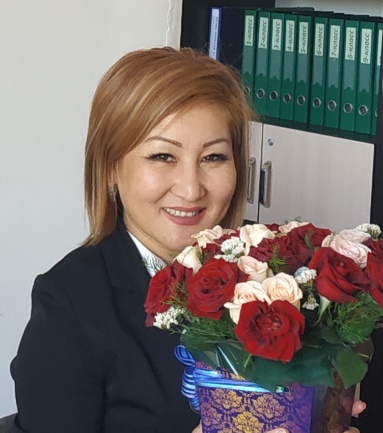 Болотбекова Нуриза Жеңишбековна(Bolotbekova Nuriza Jenishbekovna)Туулган датасы:     06.02.1982 Туулган жери:   Чуй областы  Панфилов району Киров айылы   Ѳмүрбай кѳчѳсү  67 үйЖашаган дареги: Бишкек шаары Гульчинский кѳчѳсү 8 үй                                              Байланыш телефону: 0507 (554) -75-77-55                                             E-mail: bjnur@mail.ruБилими :  жогорку  1999 – 2004 И. Арабаев атындагы КМПУ  Клиникалык психология багыты  Адистиги Клиникалык  психолог Стажы: 12 жыл  Иш тажрыйбасы:    2004-2008 №69  Т. Сатылганов атындагы окуу-тарбия комплекси     	           2008 жылдан бери Профессор А. Молдокулов атындагы Улуттук инновациялык технологиялар мектеп- лицейи   Кызматы:    Мектеп психологу Сертификаттары: -  2012 ж. Кыргыз Билим Берүү Академиясы  (билимин жогорулатуу)                          Мектеп психологунун теориялык жана практикалык иштери;                           -  2018 ж. Эл аралык мектеп программасы  «Как сбываются и разбиваются               мечты»;                           - 2020 ж. Кыргыз Билим Берүү Академиясы  (билимин жогорулатуу)                          Мектеп психологунун теориялык жана практикалык иштери; Сыйлыктары:    - 2011 ж. Улуттук компьютердик гимназиянын грамотасы;                             - 2011 ж. Свердлов райондук администрациясынын ардак грамотасы;                            - 2012 ж. «Ала-Тоо айымдары» коомдук экологиялык кыймылынын ардак                                грамотасы жана   2015 жылы  медалы;                            - 2015 ж. Улуттук компьютердик гимназиянын грамотасы;                            - 2016 ж. «Ала-Тоо айымдары» коомдук экологиялык кыймылынын ардак                               грамотасы; ;                            - 2016 ж. Свердлов райондук администрациясынын ардак грамотасы;                             - 2018 ж. Улуттук компьютердик гимназиянын грамотасы;                             - 2018 ж. КЫРГЫЗ РЕСПУБЛИКАСЫНЫН БИЛИМ БЕРҮҮ ЖАНА                              ИЛИМ МИНИСТРЛИГИНИН АРДАК ГРАМОТАСЫ;                             - 2020 ж. Профессор А. Молдокулов атындагы Улуттук инновациялык                               технологиялар мектеп-лицейинин грамотасы.Профессионалдык кѳндүмдѳрү:                              - Компьютер менен ѳз алдынча иштѳѳ;                           -  Тренинг жана семинарларды ѳтүү кѳндүмдѳрү;                           - Психологиялык методдорду жана ыкмаларды туура колдонуу. Функционалдык милдеттери:                             - ар кандай кѳйгѳйлѳрдѳ тестирлѳѳнү жүргүзүү;                             - окуучулардын кесипке багытын аныктоого багыт берүү;                            - ар кандай суроолор боюнча индивидуалдуу кеңеш берүү;                             - керектүү документацияны туура алып баруу. Жеке сапаттары:  Жоопкерчиликтүү, пунктуалдуу, компетенттүү, байкагыч, чыдамкайлык, балдар менен туура тил табышуу, уюштургуч. Кошумча маалымат:  Үй- бүлѳлүк абалы:  никелүү 4 баланын энеси. 